               DIRECŢIA POLIŢIA LOCALĂ CĂLĂRAŞI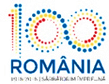 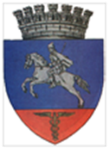              Nr. 2569 din 12.11.2018                                                                                                           Aprob                                                                                                  Director Executiv                                                                                            Ing.                                                                                                    Anghel DanielRAPORT DE ACTIVITATECătre PRIMĂRIA MUNICIPIULUI CĂLĂRAŞIÎn atenţia Domnului Primar DRĂGULIN  ȘTEFAN  DANIELVă informăm că în perioada 05 – 11 Noiembrie 2018 , politistii locali şi-au desfăşurat activitatea, conform planificării lunare, având la bază atribuţiile prevăzute în Legea nr. 155/2010, H.G.nr. 1332/2010, Planul de Ordine şi Siguranţă Publică al municipiului pe anul 2018, respectiv Regulamentul de Organizare şi Funcţionare, Regulamentul de Ordine Interioară, precum şi în concordanţă cu evoluţia situaţiei operative din zonele şi locurile date în responsabilitate. S-a avut în vedere, în principal, acoperirea cu elemente de dispozitiv, a tuturor zonelor şi itinerariilor de patrulare unde, conform statisticilor şi a informaţiilor primite de la celelalte structuri de ordine publică sau de la cetăţenii municipiului, acolo unde frecvent se tulbură ordinea şi liniştea publică, se săvârşesc acte sau fapte antisociale. În perioada 05 – 11 Noiembrie 2018 Poliția Locală Călărași a continuat desfășurarea de acțiuni în sistem integrat în colaborare cu reprezentanții I.P.J. Călărași, pentru asigurarea climatului de ordine și liniște publică pe raza municipiului . În perioada 05 – 11 Noiembrie 2018 polițiștii locali au acționat pe raza orașului pentru menținerea curățeniei mai ales în zona platformelor de gunoi, depistarea persoanelor care aruncă gunoi în alte locuri și a celor care caută prin deșeurile menajere din aceste locații, colaborând cu angajații REBU pentru ridicarea deșeurilor reciclabile. În perioada 05 – 11 Noiembrie 2018 polițiștii locali au acționat pe raza orașului în colaborare cu reprezentanții S.P.G.C.S. Călărași și D.S.V. Călărași, pentru aplicarea măsurilor dispuse în combaterea pestei porcine africane . În perioada 05 – 11 Noiembrie 2018 polițiștii locali au acționat pentru fluidizarea traficului rutier și pietonal în zonele unde Primăria Călărași desfășura acțiuni de asfaltare modernizare a drumurilor publice.În perioada 05 – 11 Noiembrie 2018 polițiștii locali au depistat 5 persoane de sex masculin care dețineau și consumau produse cu efect psihoactiv, persoane ce au fost predate reprezentanților I.P.J. Călărași pentru continuarea cercetărilor conform competențelor . În perioada 05 – 11 Noiembrie 2018 polițiștii locali au legitimat un număr de 149 persoane, au intervenit la 11 sesizări primite prin Dispeceratul instituției, au constatat 80 fapte antisociale și au aplicat un număr de 42 sancțiuni contravenționale (în valoare de 6860 lei) și 38 avertismente verbale, după cum urmează:OUG nr.195/2002 – privind circulația pe drumurile publice – 16 fapte constatate:Pentru nerespectarea semnificației indicatorului rutier “Oprirea Interzisă” – 10 procese-verbale de constatare a contravenției, 8 cu avertisment scris și 2 cu amendă contravențională în valoare de 580 lei plus 20 puncte penalizare ;Pentru nerespectarea semnificației indicatorului rutier “Acces Interzis” – 6 procese-verbale de contravenție, 1 cu avertisment scris și 5 cu amendă contravențională în valoare de 1450 lei plus 12 puncte penalizare .H.C.L. nr.219/2008 – Regulamentul de gospodărire comunală al Municipiului Călărași – 9 fapte constatate:Pentru persoane ce colectau deșeuri menajere din pubelele special amplasate pe domeniul public, 4 procese-verbale de constatare a contravenției, 1 cu avertisment scris și 3 cu amendă contravențională în valoare de 300 lei ;Pentru depozitarea de moloz pe domeniul public, 1 proces-verbal de contravenție  cu avertisment scris și măsura ridicării molozului ;Pentru efectuarea de activități comerciale în alte locuri decât cele special amenajate de Primăria Călărași, 2 procese-verbale de constatare a contravenției cu amendă contravențională în valoare de 200 lei ;Pentru depozitarea unui autovehicul avariat și degradat pe domeniul public, 1 proces-verbal de constatare a contravenției cu avertisment scris și măsura ridicării autovehiculului de către proprietar ;Pentru creșterea de animale pe raza municipiului, 1 proces-verbal de constatare a contravenției cu amendă contravențională în valoare de 200 lei . Legea nr.61/1991 – r - sanctionarea faptelor de incalcare a unor norme de convie- țuire socială, a ordinii si linistii publice – 9 fapte constatate:Pentru consum de băuturi alcoolice pe domeniul public 4 procese-verbale de contravenție cu amendă contravențională în valoare de 400 lei ;Pentru adresarea de injurii și expresii jignitoare, 1 proces-verbal de constatare a contravenției cu amendă contravențională în valoare de 200 lei ;Pentru amenințări cu acte de violență, 1 proces-verbal de contravenție cu amendă contravențională în valoare de 400 lei ;Pentru săvârșirea în public de fapte ce duc la indignarea cetățenilor, 2 procese-verbale de constatare a contravenției cu amendă contravențională în valoare de 400 lei .O.G. 97/2005 – Privind actele de stare civilă – 3 fapte constatate :Pentru nesolicitarea eliberării unui nou act de identitate la expirarea celui vechi 3 procese-verbale de constatare a contravenției cu amendă contravențională în valoare de 130 lei .HCL 40/2013 – privind circulația autovehiculelor cu masa maximă peste 3,5 t pe raza municipiului – 2 fapte constatate :Pentru circularea pe raza municipiului a autovehiculelor cu masa peste 3,5 t fără a deține “Permis Liberă Trecere” eliberat de Primăria Călărași, 2 procese-verbale de contravenție cu amendă contravențională în valoare de 2000 lei. HCL 246/2008 Privind reglementarea staționării vehiculelor cu masa totală maximă autorizată de peste 3,5 tone – 2 fapte constatate : Pentru staționarea voluntară a unui autovehicul cu masa maximă mai mare de 3,5 t. pe drumul public, 2 procese-verbale de contravenție cu amendă contravenționa-lă în valoare 600 lei ;HCL 32/2017 – privind Regulamentul de ocupare a domeniului public – 1 faptă constatată :Pentru ocuparea domeniului public fără a deține “Acord de ocupare” emis de Primăria Călărași, 1 proces-verbal de contravenție cu avertisment scris ;Aspectele ce țin de situația operativă și de activitățile efectuate de Poliția Locală Călărași se regăsesc în Anexa 1 la prezentul Raport.Director Executiv AdjunctGabriel Vrînceanu